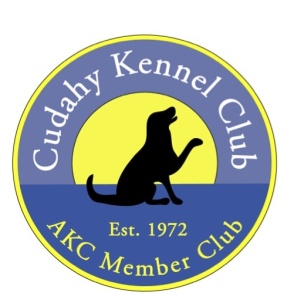 3820 S. Pennsylvania Ave, St. Francis WI   53235 Obedience/Rally RUN-‐THRUS2nd Friday of the month(please check the website, in case of cancellations or building rentals)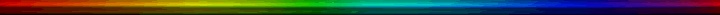  $5.00 per dog – 1st entry, $3 per dog additional entry of same dogGate entries taken starting at 6:00 pm.  Run-thru starts by 6:30 p.m.Dogs must be leashed, at-all-times excepted when being exhibited. Please clean up after your dog.  No wire crates allowed directly on matting.  Please note:  Pre-entries are listed as they are received.  If not present when called, you will be moved to the end of the list.  No refunds for any no shows.For more information e-mail or call Kay at pedersenmil@hotmail.com or 414-334-9803Please use a separate form for each dog.  Send form and check toOB Run Thru C/O Kay Pedersen, 1501 West Morgan Ave., Milwaukee, WI 53221Mail Entries must be received by the Wednesday prior to the event.To register at run thru, please fill out and bring with you.Name______________________________________ Event Date_____________________Street_____________________________________________________________________City_________________________________ State______________ Zip ________________Dog’s Name _____________________________________ Breed_____________________Signature________________________________________ Date______________________Phone ___________________________ E-mail Address_____________________________Amount Enc.$______ (make check payable to CKC)Select classes and heights below1st Run    Rally ____ Beg Novice ____Novice ____   Open ____ Utility ____ HT ____            2nd Run    Rally ____ Beg Novice ____Novice ____   Open ____ Utility ____ HT ____